МУНИЦИПАЛЬНОЕ БЮДЖЕТНОЕ УЧРЕЖДЕНИЕ ДОПОЛНИТЕЛЬНОГО ОБРАЗОВАНИЯ «ДЕТСКАЯ ШКОЛА  ИСКУССТВ №2 ИМ. В.П. ТРИФОНОВА»Г. ВОЛОГДЫДОПОЛНИТЕЛЬНАЯ  ОБЩЕРАЗВИВАЮЩАЯ ОБЩЕОБРАЗОВАТЕЛЬНАЯ ПРОГРАММАВ ОБЛАСТИ МУЗЫКАЛЬНОГО ИСКУССТВА«Инструментальное исполнительство»ПРОГРАММАпо учебному предмету «КЛАРНЕТ»Вологда 2017г.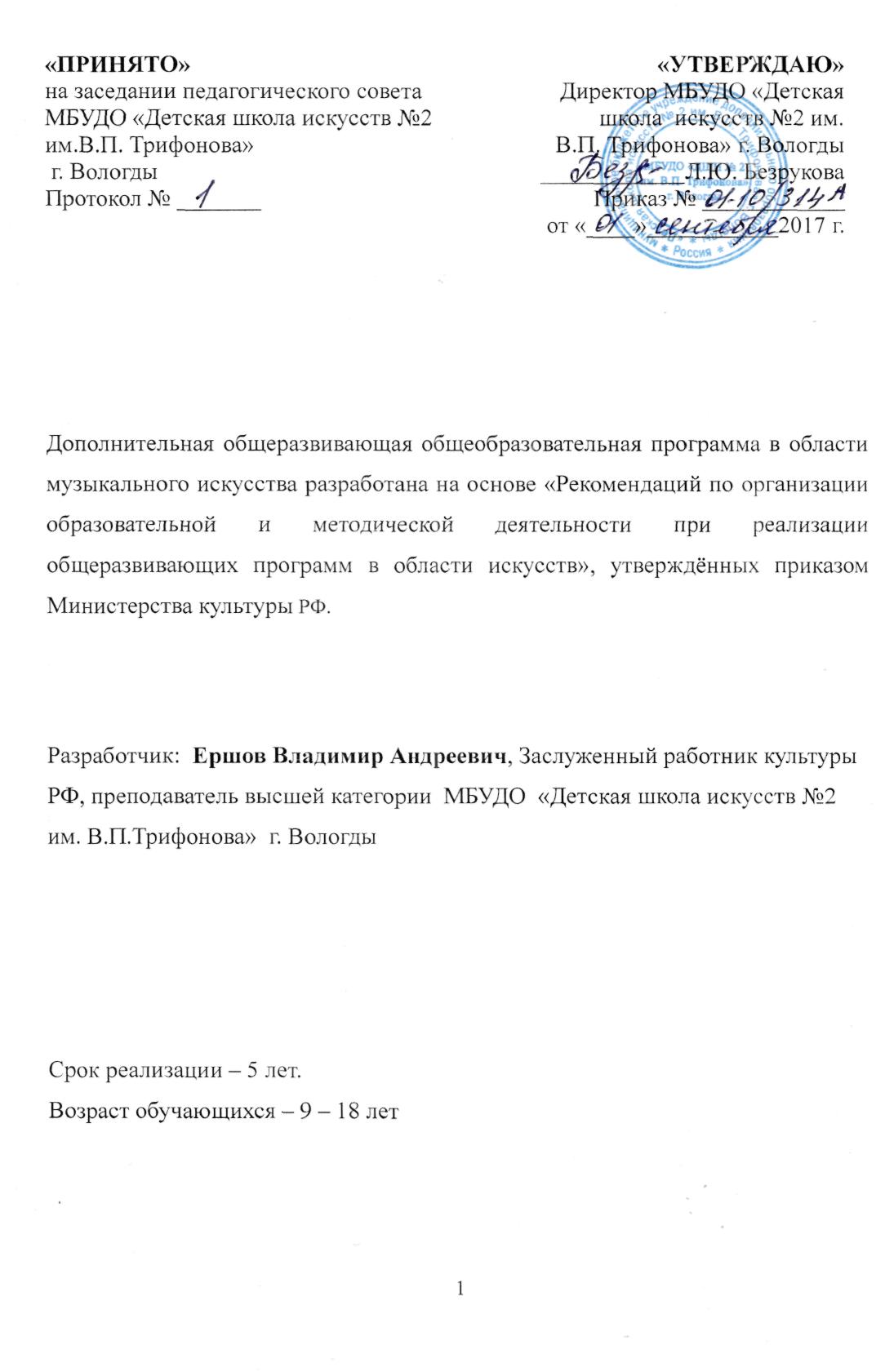 Содержание:I.	Пояснительная записка………………………………………………….3							II.	Содержание учебного предмета………………………………………..6						III.	Требования к уровню подготовки учащихся…………………………14			IV.	Формы и методы контроля, система оценок…………………………15				 V.	Методическое обеспечение учебного процесса	……………………..17		VI.	Список литературы и средств обучения…………………………........19ПОЯСНИТЕЛЬНАЯ ЗАПИСКАХарактеристика учебного предмета, его место и роль в общеобразовательном процессеПрограмма учебного предмета «Кларнет» разработана на основе «Рекомендаций по организации образовательной и методической деятельности при реализации общеразвивающих программ в области искусств», направленных письмом Министерства культуры Российской Федерации от 21.11.2013 №191-01-39/06-ГИ, а также с учетом многолетнего педагогического опыта в области исполнительства на духовых музыкальных инструментах в детских школах искусств.Программа направлена на приобретение обучающимися знаний, умений и навыков игры на кларнете, получение ими художественного образования, а также на эстетическое воспитание и духовно-нравственное развитие ученика.Программа рассчитана на выработку у обучающихся навыков творческой деятельности, умения планировать свою домашнюю работу, навыков осуществления самостоятельного контроля  за своей учебной деятельностью, умения давать объективную оценку своему труду, формирования навыков взаимодействия с преподавателем.Срок реализации учебного предметаПри реализации программы учебного предмета «Кларнет» со сроком обучения 5 лет продолжительность учебных занятий с первого по шестой годы обучения составляет 34 недели в год.Сведения о затратах учебного времениОбщая трудоемкость учебного предмета «Кларнет» при 5-летнем сроке обучения составляет 680 часов. Из них: 340 часов – аудиторные занятия, 340 часов – самостоятельная работа.	Форма проведения учебных занятийЗанятия проводятся в индивидуальной форме. возможно Индивидуальная форма занятий позволяет преподавателю построить процесс обучения в соответствии с принципами дифференцированного и индивидуального подходовЦель и задачи учебного предметаЦель: развитие музыкально-творческих способностей обучающегося на основе приобретенных им знаний, умений и навыков, позволяющих воспринимать, осваивать и исполнять на кларнете произведения различных жанров и форм.Задачи учебного предметаЗадачи:- развитие интереса и любви к классической и современной музыке и музыкальному творчеству;- развитие музыкальных способностей: слуха, памяти, ритма, эмоциональной сферы, музыкальности и артистизма;- освоение музыкальной грамоты как необходимого средства для музыкального исполнительства на кларнете;- овладение основными исполнительскими навыками игры на кларнете, позволяющими грамотно исполнять музыкальные произведения соло и в ансамбле;- развитие исполнительской техники как необходимого средства для реализации художественного замысла композитора;- обучение навыкам самостоятельной работы с музыкальным материалом, чтение с листа нетрудного текста;- приобретение детьми опыта творческой деятельности и публичных выступлений. Структура программыПрограмма содержит следующие разделы:- сведения о затратах учебного времени, предусмотренного на освоение учебного предмета;- распределение учебного материала по годам обучения;- описание дидактических единиц учебного предмета;- требования к уровню подготовки учащихся;- формы и методы контроля, система оценок, итоговая аттестация;- методическое обеспечение учебного процессаВ соответствии с данными направлениями строится основной раздел программы «Содержание учебного предмета».Методы обученияДля достижения поставленной цели и реализации задач предмета используются следующие методы обучения:- словесный (рассказ, беседа, объяснение);- наглядный (наблюдение, демонстрация);- практический (упражнения воспроизводящие и творческие).Описание материально-технических условий реализации учебного предметаМатериально-техническая база образовательного учреждения должна соответствовать санитарным и противопожарным нормам, нормам охраны труда.Учебные аудитории для занятий по программе «Кларнет» должны иметь звукоизоляцию. В образовательном учреждении должны быть условия для содержания, своевременного обслуживания и ремонта музыкальных инструментов.	II. СОДЕРЖАНИЕ УЧЕБНОГО ПРЕДМЕТА	Учебная программа по предмету «Кларнет» рассчитана на 5 лет  обучения. В программе учтен принцип систематического и последовательного обучения. Программа составлена с учетом физических и психологических возможностей детей, целями и задачами развивающего обучения. Формирование у обучающихся умений и навыков происходит постепенно: от знакомства с инструментом, изучения основ постановки дыхания и звукоизвлечения до самостоятельного разбора и исполнения шедевров мировой музыкальной классики.Учебный материал разделен на 2 основных раздела: технический (постановка дыхания, звукоизвлечение и т. д.) и художественный (работа над образом произведения, сольное и ансамблевое музицирование).Освоение элементов музыкальной грамоты, теоретических основ музыкального исполнительства является важной и неотъемлемой частью учебного процесса. Знания истории инструмента, стилистических особенностей исполнения музыки разных эпох и композиторов, техники дыхания, звукоизвлечения и исполнения различных штрихов и оттенков уже с первых занятий помогают формированию грамотного музыканта-исполнителя. Практические навыки, полученные на уроке с преподавателем и закрепляемые дома в систематических самостоятельных занятиях, позволяют увлечь учащихся процессом обучения игре на инструменте.Тематический план носит примерный характер, отражает содержание программы, распределенное по годам обучения и темам, предлагаемый объем осваиваемого музыкального материала. Учебно-тематический планГодовые требования по классамПервый классОбщее ознакомление учащихся с инструментом, его историей, правилами пользования и ухода за ним. Приобретение базовых навыков: постановка дыхания, корпуса, исполнительского аппарата, извлечение звука и т.д.Учитывая возрастные и индивидуальные особенности обучающихся на кларнете по 5-летнему курсу обучения, в первых двух классах рекомендуется обучение на блокфлейте.Промежуточная аттестация в первом классе проводится в форме контрольного урока в первом полугодии и академического  концерта во втором полугодии.Знакомство с инструментом. Основы и особенности дыхания при игре на блокфлейте, звукоизвлечение, артикуляция. Мажорные и минорные гаммы в тональностях с одним знаком. Трезвучия в медленном темпе. Легкие упражнения и пьесы.Примерный репертуарный списокУпражнения и этюдыПушечников И. Школа игры на блокфлейте. – М., 2004Кискачи А. Школа для начинающих. Т. I.  М., 2007Хрестоматия для блокфлейты. / Составитель И. Оленчик. М., 2002ПьесыХрестоматия для блокфлейты / Составитель Оленчик. – М., 2002:Оленчик И. ХоралРусская народная песня «Зайка»Русская народная песня «Во поле береза стояла»Русская народная песня «Ах, вы, сени, мои сени»Украинская народная песня «Ой джигуне, джигуне»Чешская народная песня «Аннушка»Русская народная песня «Сидел Ваня»Моцарт В. Майская песняМоцарт В. АллегреттоКалинников В. Тень-теньЧешская народная песня «Пастушок»Бетховен Л. ЭкоссезБах Ф.Э. МаршПушечников И. Школа игры на блокфлейте. – М., 2004Пушечников И. ДятелВитлин В. КошечкаПушечников И., - Крейн М. Колыбельная песняКабалевский Д. Про ПетюМайзель Б. КорабликМоцарт В. ВальсКискачи А.– Школа для начинающих. Ч. IРусская народная песня «Про кота»Русская народная песня «Как под горкой»Беларусская народная песня «Перепелочка»Бетховен Л. СурокРусская народная песня «Во поле береза стояла»Перселл Г. АрияБетховен Л. Симфония №9 (фрагмент)Вивальди А. Зима (фрагмент)Лойе Ж. СонатаПримеры программы переводного экзамена (зачета)1 вариантМоцарт В.  ВальсЧешская народная песня «Пастушок»2 вариантПерселл Г. АрияБах Ф.Э. МаршВторой классПромежуточная аттестация проводится в форме зачета (академического концерта) в первом полугодии и зачета (академического концерта) во втором полугодии.  Мажорные и минорные гаммы до двух знаков включительно. Арпеджио. Трезвучия (в умеренном темпе). 5-6 этюдов различного уровня трудности (по нотам).Пьесы. Развитие навыков чтения с листа.Примерный репертуарный списокУпражнения и этюдыПушечников И. Школа игры на блокфлейте. – М., 2004Оленчик И. Хрестоматия для блокфлейты. – М., 2002 (этюды 11-27)ПьесыОленчик И. Хрестоматия для блокфлейтыБах И.С. МенуэтБах И.С. ПолонезМоцарт В. Ария из оперы «Дон Жуан»Моцарт В. Менуэт из оперы «Дон Жуан»Вебер К. Хор охотников из оперы «Волшебный стрелок»Шуман Р. Веселый крестьянин из «Альбома для юношества»Шуман Р. Песенка из «Альбома для юношества»Мусоргский М. Гопак из оперы «Сорочинская ярмарка»Беллини В. Отрывок из оперы «Норма»Гендель  Г. БурреГайдн Й. СеренадаЧайковский П. Сладкая греза из «Детского альбома»Чайковский П. Грустная песенкаЧайковский П. Вальс из «Детского альбома»Пушечников И. Школа игры на блокфлейтеБриттен Б. Салли Гарденс  (Ирландская мелодия)Шапорин  Ю. КолыбельнаяЧайковский П. Итальянская песенкаБах И.С. МенуэтКискачи А.– Школа для начинающих. Ч. IIГендель  Г. Бурре и Менуэт из Сонаты для гобоя и бассо континуоБах И.С. Менуэт из Сюиты для оркестра №2Телеман  Г. Ария из Партиты для блокфлейты и бассо континуоПримеры программы переводного зачета1 вариантШуман Р. Песенка из «Альбома для юношества»Гендель Г. Бурре2 вариантБах И.С. Менуэт из Сюиты для оркестра №2Чайковский П. Вальс из «Детского альбома»Третий классПромежуточная аттестация проводится в форме зачета (академического концерта) в первом полугодии и зачета (академического концерта) во втором полугодии.  Перевод учащегося с блокфлейты на кларнет.Работа над постановкой губ, рук, корпуса, исполнительского дыхания.Гаммы Фа и Соль мажор, ми и ля минор в одну октаву.Хроматическая гамма от ноты «ми» малой октавы до ноты «ми» первой октавы. Гаммы исполняются штрихами деташе и легато.5-6 этюдов (по нотам).Примерный репертуарный списокУпражнения и этюдыРозанов С. Школа игры на кларнете. – М., 1983Гетман В. Азбука кларнетиста. – М., 1987, раздел IВоронина В.  Нотная папка кларнетиста. – М., 2006ПьесыРозанов С. Школа игры на кларнете. – М., 1983Гетман В. Азбука кларнетиста. – М., 1987Зубарев С. Хрестоматия педагогического репертуара. С.-П., 2010Русские народные песни:«Во саду ли, в огороде»«Во поле береза стояла»«Соловей Будимирович»«На зеленом лугу»«Ходит зайка по саду»«Дровосек»Блок В. Прибаутка, колыбельнаяГлинка М.  ПесняМоцарт В. АллегреттоКонт Ж. ВечерШуберт Ф. ВальсСвиридов Г. Старинный танецФранк С. ПрелюдияПримеры программы переводного экзамена (зачета)1 вариантКонт Ж. ВечерРусская народная песня «Соловей Будимирович»2 вариантГлинка М. ПесняФранк С. ПрелюдияЧетвертый классПромежуточная аттестация проводится в форме зачета (академического концерта) в первом полугодии и зачета (академического концерта) во втором полугодии.  Работа над постановкой губ, рук, корпуса, исполнительского дыхания. Мажорные и минорные гаммы, терции, трезвучия, арпеджио в тональностях до одного знака в сдержанном темпе. Хроматическая гамма от ноты «ми» малой октавы до ноты «ми» третьей октавы (гаммы исполняются штрихами деташе и легато).4-5 этюдов (по нотам).4-5 пьес.Примерный репертуарный списокУпражнения и этюды:Розанов С. Школа игры на кларнете. – М., 1983Гофман Р. 40 этюдов. – М., 1941Воронина В. Нотная папка кларнетиста. – М., 2006Пьесы:Розанов С. Школа игры на кларнете. –М., 1983Розанов С. Школа игры на кларнете. – М., 1968Мозговенко И., Штарк А. Хрестоматия педагогического репертуара. – М., 1989Зубарев С. Хрестоматия педагогического репертуара. – С.-П., 2010Воронина В. Нотная папка кларнетиста. – М., 2006Мусоргский М. Песня МарфыГедике А. Маленькая пьесаХачатурян А. АндантиноШуман Р. Песенка жнецовШуберт Ф. ЭкосезЧайковский П.  Сладкая грезаБарток Б. Словацкий танецГлинка М. Северная звездаМоцарт В. Маленькая пряхаБах И. ВолынкаМоцарт В. Деревенские танцыПримеры программы переводного экзамена (зачета)1 вариантЧайковский П. Сладкая грезаБарток Б. Словацкий танец2 вариантГлинка М. Северная звездаМоцарт В. Деревенские танцыПятый классВ первом полугодии предусмотрена промежуточная аттестация в форме прослушивания для определения степени готовности экзаменационной программы к итоговой аттестации (выпускному экзамену) во втором полугодии. Мажорные и минорные гаммы, трезвучия, арпеджио в тональностях до двух знаков в умеренном темпе. Хроматические гаммы в тональностях (гаммы исполняются штрихами деташе и легато).10-15 этюдов (по нотам).8-10 пьес.Примерный репертуарный списокУпражнения и этюдыРозанов С. Школа игры на кларнете. – М., 1983   Гофман Р. 40 этюдов. – М., 1941Воронина В. Нотная папка кларнетиста. – М., 2006ПьесыРозанов С. Школа игры на кларнете. –М., 1983Мозговенко И., Штарк А. Хрестоматия педагогического репертуара. – М., 1989Воронина В. Нотная папка кларнетиста. – М., 2006Зубарев С. Хрестоматия педагогического репертуара. – С.-П., 2010Лядов А. ПрелюдияГендель Г. СарабандаМоцарт В.  Марш из оперы «Волшебная флейта»Комаровский  А. ПастушокМусоргский М. СлезаКабалевский Д. ПолькаГриг Э. Лирическая пьесаЩуровский  Ю. ГопакЧайковский П. Песня без словДебюсси К. Маленький негритенокПримеры программы выпускного экзамена1 вариантЧайковский П. Песня без словДебюсси К. Маленький негритенокСен-Санс К. Лебедь2 вариантГриг Э. Лирическая пьесаГендель Г. Ария с вариациямиМендельсон Ф. Весенняя песняIII. ТРЕБОВАНИЯ К УРОВНЮ ПОДГОТОВКИ УЧАЩИХСЯ Данная программа отражает разнообразие репертуара, а также возможность индивидуального подхода к каждому ученику. Содержание программы направлено на обеспечение художественно-эстетического развития личности и приобретения ею художественно-исполнительских знаний, умений и навыков.Реализация программы обеспечивает:- наличие у обучающегося интереса к музыкальному искусству, самостоятельному музыкальному исполнительству;– сформированный комплекс исполнительских знаний, умений и навыков, позволяющий использовать многообразные возможности кларнета для достижения наиболее убедительной интерпретации авторского текста;– знание репертуара для кларнета, включающего произведения разных стилей и жанров в соответствии с программными требованиями и индивидуальными возможностями обучающихся;– знание художественно-исполнительских возможностей кларнета;– наличие умений по чтению с листа несложных музыкальных произведений;– навыки слухового контроля, умение управлять процессом исполнения музыкального произведения.IV.	ФОРМЫ И МЕТОДЫ КОНТРОЛЯ, СИСТЕМА ОЦЕНОКАттестация: цели, виды, форма, содержаниеОсновными видами контроля успеваемости являются:- текущий контроль успеваемости учащихся- промежуточная аттестация- итоговая аттестация.Текущий контроль направлен на поддержание учебной дисциплины, выявление отношения к предмету, на ответственную организацию домашних занятий, имеет воспитательные цели, может носить стимулирующий характер. Текущий контроль осуществляется регулярно преподавателем, оценки выставляются в журнал и дневник учащегося. При оценивании учитывается:- отношение ученика к занятиям, его старания и прилежность;- качество выполнения предложенных заданий;- инициативность и проявление самостоятельности как на уроке, так и во время домашней работы;- темпы продвижения.На основании результатов текущего контроля выводятся четверные оценки.Особой формой текущего контроля является контрольный урок, который проводится преподавателем, ведущим предмет.Промежуточная аттестация определяет успешность развития учащегося и степень освоения им учебных задач на определенном этапе. Наиболее распространенными формами промежуточной аттестации являются контрольные уроки, проводимые с приглашением комиссии, зачеты, академические концерты, технические зачеты.При оценивании обязательным является методическое обсуждение, которое должно носить рекомендательный, аналитический характер, отмечать степень освоения учебного материала, активность, перспективы и темп развития ученика.Участие в конкурсах приравнивается к выступлению на академических концертах и зачетах. Переводной зачет является обязательным для всех.Переводной зачет проводится в конце каждого учебного года, определяет качество освоения учебного материала, уровень соответствия с учебными задачами года.Контрольные уроки и зачеты в рамках промежуточной аттестации проводятся в конце учебных полугодий в счет аудиторного времени. Итоговая аттестация (выпускной экзамен) определяет уровень и качество владения полным комплексом музыкальных, технических и художественных задач в рамках представленной сольной программы.Критерии оценкиФонды оценочных средств призваны обеспечивать оценку качества приобретенных выпускниками знаний, умений и навыков, а также степень готовности учащихся выпускного класса к возможному продолжению профессионального образования в области музыкального искусства.При выведении итоговой (переводной) оценки учитывается следующее:- оценка годовой работы ученика;- оценка на академическом концерте, зачете или экзамене;- другие выступления ученика в течение учебного года.Оценки выставляются по окончании каждой четверти и полугодий учебного года.V.	МЕТОДИЧЕСКОЕ ОБЕСПЕЧЕНИЕ ОБРАЗОВАТЕЛЬНОГО ПРОЦЕССАМетодические рекомендации педагогическим работникамВ работе с учащимся преподаватель должен следовать принципам последовательности, постепенности, доступности, наглядности в освоении материала.Весь процесс обучения должен быть построен от простого к сложному и учитывать индивидуальные особенности ученика: физические данные, уровень развития музыкальных способностей.Необходимым условием для успешного обучения на кларнете является формирование у ученика уже на начальном этапе правильной постановки губ, рук, корпуса, исполнительского дыхания.Развитию техники в узком смысле слова (беглости, четкости, ровности и т.д.) способствует систематическая работа над упражнениями, гаммами и этюдами. При освоении гамм, упражнений, этюдов и другого вспомогательного материала рекомендуется применение различных вариантов – штриховых, динамических, ритмических и т. д.Работа над качеством звука, интонацией, ритмическим рисунком, динамикой – важнейшими средствами музыкальной выразительности – должна последовательно проводиться на протяжении всех лет обучения и быть предметом постоянного внимания педагога.При работе над техникой необходимо давать четкие индивидуальные задания и регулярно проверять их выполнение.В учебной работе также следует использовать переложения произведений, написанных для других инструментов или для голоса. Рекомендуются переложения, в которых сохранен замысел автора и широко использованы характерные особенности кларнета.В работе над музыкальными произведениями необходимо прослеживать связь между художественной и технической сторонами изучаемого произведения.VI .СПИСКИ РЕКОМЕНДУЕМОЙ НОТНОЙ И МЕТОДИЧЕСКОЙ ЛИТЕРАТУРЫ1. Список нотной литературыАльбом ученика-кларнетиста: Учебно-педагогический репертуар для ДМШ / сост. Н.Тимоха. – Киев, 1975Василенко С. Восточный танец. Для кларнета и фортепиано. – М.,1959Вебер К. Концерт № 1 для кларнета и фортепиано. – М., 1969Гедике А. Двенадцать пьес для кларнета и фортепиано. Тетр I. – М.,1952Гезонцвей С. Пятьдесят легких этюдов для кларнета.  – Киев, 1978Гофман Р. Сорок этюдов для кларнета. – М., 1948Гурфинкель В. Школа игры на кларнете для ДМШ. – Киев, 1965Гурфинкель В. Этюды дли кларнета: Учебный репертуар для ДМШ.  – Киев, 1977Десять пьес русских композиторов: перелож. А.Семенова. – М.,1962Диков Б. Школа игры на кларнете системы Т.Вома. – М., 1975Диков В. Этюды для кларнета. – М., 1964Золотая библиотека педагогического репертуара для кларнета / сост. В.Воронина, – М., 2006Клозе Г. «Тридцать этюдов» для кларнета. – М., 2004Крамарж Ф. Концерт для кларнета и фортепиано. – М., 1930Крепш Ф. Этюды для кларнета. Тетради I и III.  – М., 1965Легкие пьесы для кларнета и фортепиано. Педагогический репертуар для учащихся 1-2 классов ДМШ / сост. П.Тимоха. – Киев,1972Легкие пьесы для кларнета и фортепиано/ сост. П.Тимоха – М., 1968Наврузов М. Пособие для начального обучения игре на кларнете с двух систем: Для ДМШ. – Баку, 1971Перминов Л. Баллада для кларнета и фортепиано. – М., 1980Постикяп В. Школа игры на кларнете. – Ереван, 1976Пьесы для кларнета и фортепиано: Хрестоматия по аккомпанементу / Сост. В.Березовский. – М., 1950Пьесы для кларнета и фортепиано/ сост. И.Мозговенко. – М., 1971Пять пьес русских композиторов/ перелож. М.Трибуха. – М., 1959Рабо А. Концертное соло для кларнета и фортепиано. – Киев, 1980Раков П. Соната №1 Для кларнета и фортепиано. – М., 1978Раков П: Концертная фантазия (из сборника "'Пьесы советских композиторов" для кларнета и фортепиано). – М., 1971Римский-Корсаков Н. Концерт для кларнета и духового оркестра. – М.,1975Розанов С. Школа игры на кларнете / под ред. В.Петрова. Ч. 1. – М.,1978Розанов С. Школа игры на кларнете / под ред. В.Петрова. Ч. II. – М.,1979Розанов С. Школа игры на кларнете, 7-е изд.–  М., 1988Сборник "Кларнет". – Издательство Музыкальная УкраинаСборник легких пьес русских и зарубежных композиторов: перелож. для кларнета и фортепиано. Н.Смагина. – М., 1965Сборник пьес для кларнета / под ред. Н.Рогинского. – Л., 1952Сборник пьес русских композиторов для кларнета и фортепиано / Сост. Штарк А. – М., 1956Семь пьес русских композиторов/ Перелож. для кларнета и фортепиано Семенова А. – М., 1960Солодин Г., Фельдман 3. Избранные пьесы для кларнета. – М.,1954Стамиц Я. Концерт для кларнета и фортепиано: Перелож. Мюльберга К. – Киев, 1974Тимоха Н. Начальная школа игры на кларнете. – Киев, 1971юю.Учебный репертуар для кларнета: 1-2 классы ДМШ / сост. С. Гезенцвей,  Жученко А. – Киев, 1975Учебный репертуар для кларнета: 2 класс ДМШ / сост. Гезенцвей С., Жученко А. – Киев, 1975Учебный репертуар для кларнета: 3 класс ДМШ / сост. Гезенцвсй С., Жученко А. – Киев, 1976.Учебный репертуар для кларнета: 4 класс ДМШ / сост. Гезенцвсй С., Жучснко А. – Киев, 1977Учебный репертуар для кларнета: 5 класс ДМШ / сост. Гезенцвей С., Жученко А. – Киев, 1978Хрестоматия для кларнета. 1-3 классы ДМШ/сост. Мозговенко И., Штарк А.Хрестоматия для кларнета. 4-5  классы ДМШ /сост. Мозговенко И.Хрестоматия для кларнета. 3, 4 классы ДМШ / сост. Мозговенко И. – М., 1982Хрестоматия для кларнета: 1, 2 классы ДМШ (Пьесы, ансамбли) / сост. Штарк А., Мозговенко М. – М., 1977Хрестоматия для кларнета: 1, 2 классы ДМШ / сост. Штарк А., Мозговенко М.  – М., 1981Хрестоматия педагогического репертуара для кларнета / сост. Зубарев С., – С.-П., 2010Хрестоматия педагогического репертуара для кларнета. 1, 2 классы ДМШ, Ч. 1 / Сост. Штарк А., Мозговенко И. М., 1970Хрестоматия педагогического репертуара ДМШ для кларнета /сост. Штарк А. – М.,  1956Хрестоматия педагогического репертуара ДМШ для кларнета /сост. В Блок, Мозговенко И. – М., 1976Хрестоматия педагогического репертуара ДМШ. Ч. II: 3, 4 классы / сост. Мозговенко И. – М., 1970Чайковский П. Осенняя песня: перелож. для кларнета и фортепиано. – М.,1949Штарк А. 30 этюдов для кларнета. – Рига, 1975Штарк А. 36 легких этюдов для кларнета. – М., 1954Штарк А. 40 этюдов для кларнета. – М., 19502. Список методической  литературы1.	Апатский В.Н. О совершенствовании методов музыкально-исполнительской подготовки./ Исполнительство на духовых инструментах. История и методика.  – Киев, 1986. С.24-39; 1983. Вып. 4. С. 6-19Апатский В.Н. Опыт экспериментального исследования дыхания и амбушюра духовика. /Методика обучения игре на духовых инструментах. Вып.  – М., 1976. С.11-31.Арчажникова Л.Г. Проблема взаимосвязи музыкально-слуховых представлений и музыкально-двигательных навыков. Автореф. канд. искусствоведения. – М., 1971Асафьев Б. Музыкальная форма как процесс. Т. 1, 2. 2-е изд. – Л., 1971.Барановский П., Юцевич Е. Звуковысотный анализ свободного мелодического строя. – Киев, 1956Березин В. Некоторые проблемы исполнительства в классическом духовом квинтете (флейта, гобой, кларнет, валторна, фагот) / Вопросы музыкальной педагогики. Вып. 10. – М., 1991Волков Н.В. Основы управления звучанием при игре на кларнете. Дис. канд. искусствоведения. – М., 1987Волков Н.В. Проблемы и методы эффективного обучения музыканта-духовика / Проблемы педагогической подготовки студентов в контексте среднего и высшего музыкального образования. Материалы научно-практической конференции. – М., 1997. С 45-47.Волков Н.В. Проблемы развития творческого мышления музыканта-духовика/. Наука, искусство, образование на пороге третьего тысячелетия. Тезисы доклада на II международном конгрессе. – Волгоград, 6-8 апреля 2000. С. 140-142.Волков Н.В. Частотная характеристика трости язычковых духовых инструментов и задача исполнителя по ее управлению. – М.,1983Волков Н.В. Экспериментальное исследование некоторых факторов процесса звукообразования (на язычковых духовых инструментах). / Актуальные вопросы теории и практики исполнительства на духовых инструментах. Сборник трудов. Вып. 80. 1985. С. 50-75.Володин А. Роль гармонического спектра в восприятии высоты и тембра звука /. Музыкальное искусство и наука. Вып. 1. – М., 1970. С. 11-38Володин А. Вопросы исполнительства на духовых инструментах. Сб. тр. – Л., 1987. С.96.Гарбузов Н. Зонная природа тембрового слуха. – М., 1956Григорьев В. Некоторые проблемы специфики игрового движения музыканта-исполнителя /Вопросы музыкальной педагогики. Вып. 7, – М.,  1986. С. 65-81Грищенко Л.А. Психология восприятия внимания, памяти. – Екатеринбург, 1994Диков Б. Методика обучения игре на кларнете. – М., 1983Диков Б. О дыхании при игре на духовых инструментах. – М.,195618. Евтихиев П.Н., Карцева Г.А. Психолого-педагогические основы работы учащегося над музыкально-исполнительским образом / Музыкальное воспитание: опыт, проблемы, перспективы. Сборник трудов. – Тамбов, 1994. С.43-54.19. Зис А.Я. Исполнительство на духовых инструментах (история и методика). – Киев, 198620. Исполнительство на духовых инструментах и вопросы музыкальной педагогики. Сборник трудов. Вып. 45. – М., 197921. Комплексный подход к проблемам музыкального образования. Сборник трудов. – М., 1986Логинова Л.Н. О слуховой деятельности музыканта-исполнителя. Теоретические проблемы. – М., 1998Маркова Е.Н. Интонационность музыкального искусства. – Киев, 1990Маслов Р.А.. Исполнительство на кларнете (XVIII - - начало XX вв.). Источниковедение. Историография: Автореф. дис. доктора искусствоведения. – М., 1997Материалы Всесоюзного семинара исполнителей на духовых инструментах. – М., 1988Мозговенко И.П. Гаммы как основа исполнительского мастерства кларнетиста/ Исполнительство на духовых инструментах и вопросы музыкальной педагогики. Сборник трудов. Вып. 45. – М., 1979. С 101-119Мюльберг К.Э. Исследование некоторых компонентов техники кларнетиста (дыхание, напряжение губ, реакция трости, выразительность штриха, легато ). Автореф. дис. канд. искусствоведения. – Киев, 1978Работа над чистотой строя на духовых инструментах (методические рекомендации ). – Минск, 1982Рагс Ю. Интонирование мелодии в связи с некоторыми ее элементами. Труды кафедры теории музыки. Московская государственная консерватория имени П.И. Чайковского. – М., 1960. Вып. 1. С. 338-355.Совершенствование методики обучения игре на духовых инструментах (методические рекомендации). – Минск, 1982Современное исполнительство на духовых и ударных инструментах. Сборник трудов. Вып. 103, – М., 1990Теория и практика игры на духовых инструментах. Сборник статей. – Киев, 1989Усов Ю.А. История отечественного исполнительства на духовых инструментах. – М., 1986Федотов А.А. Методика обучения игре на духовых инструментах. – М., 1975Федотов А.А. О выразительных средствах кларнетиста в работе над музыкальным образом. Сборник статей. Вып. 4., – М., С.86-109Вид учебной работы,нагрузки,аттестацииЗатраты учебного времениЗатраты учебного времениЗатраты учебного времениЗатраты учебного времениЗатраты учебного времениЗатраты учебного времениЗатраты учебного времениЗатраты учебного времениЗатраты учебного времениЗатраты учебного времениВсего часовГоды обучения1-й год1-й год2-й год2-й год3-й год3-й год4-й год4-й год5-й год5-й годПолугодия12345678910Количество недель16181618161816181618Аудиторные занятия 32363236323632363236340Самостоятельная работа 32363236323632363236340Максимальная учебная нагрузка 647264726472647264726805 («отлично»)технически качественное и художественно осмысленное исполнение, отвечающее всем требованиям на данном этапе обучения4 («хорошо»)оценка отражает грамотное исполнение, с небольшими недочетами (как в техническом плане, так и в художественном)3 («удовлетворительно»)исполнение с большим количеством недочетов, а именно: недоученный текст, слабая техническая подготовка, малохудожественная игра, отсутствие свободы игрового аппарата и т.д.2 («неудовлетворительно»)комплекс недостатков, являющийся следствием отсутствия домашних занятий, а также плохой посещаемости аудиторных занятий«зачет» (без оценки)отражает достаточный уровень подготовки и исполнения на данном этапе обучения